* користећи опцију инсерт мод унијети онолико редова колико је потребно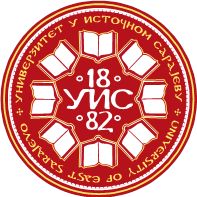 УНИВЕРЗИТЕТ У ИСТОЧНОМ САРАЈЕВУФилозофски факултет ПалеУНИВЕРЗИТЕТ У ИСТОЧНОМ САРАЈЕВУФилозофски факултет ПалеУНИВЕРЗИТЕТ У ИСТОЧНОМ САРАЈЕВУФилозофски факултет ПалеУНИВЕРЗИТЕТ У ИСТОЧНОМ САРАЈЕВУФилозофски факултет ПалеУНИВЕРЗИТЕТ У ИСТОЧНОМ САРАЈЕВУФилозофски факултет ПалеУНИВЕРЗИТЕТ У ИСТОЧНОМ САРАЈЕВУФилозофски факултет ПалеУНИВЕРЗИТЕТ У ИСТОЧНОМ САРАЈЕВУФилозофски факултет ПалеУНИВЕРЗИТЕТ У ИСТОЧНОМ САРАЈЕВУФилозофски факултет ПалеУНИВЕРЗИТЕТ У ИСТОЧНОМ САРАЈЕВУФилозофски факултет ПалеУНИВЕРЗИТЕТ У ИСТОЧНОМ САРАЈЕВУФилозофски факултет ПалеУНИВЕРЗИТЕТ У ИСТОЧНОМ САРАЈЕВУФилозофски факултет Пале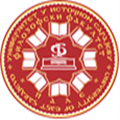 Историја и археологијаИсторија и археологијаИсторија и археологијаИсторија и археологијаИсторија и археологијаИсторија и археологијаИсторија и археологијаИсторија и археологијаИсторија и археологијаИсторија и археологијаИсторија и археологијаI циклус студијаI циклус студијаI циклус студијаI циклус студијаI циклус студијаI циклус студијаIV година студијаIV година студијаIV година студијаIV година студијаIV година студијаПун назив предметаПун назив предметаПун назив предметаМЕТОДИКА НАСТАВЕ ИСТОРИЈЕ IIМЕТОДИКА НАСТАВЕ ИСТОРИЈЕ IIМЕТОДИКА НАСТАВЕ ИСТОРИЈЕ IIМЕТОДИКА НАСТАВЕ ИСТОРИЈЕ IIМЕТОДИКА НАСТАВЕ ИСТОРИЈЕ IIМЕТОДИКА НАСТАВЕ ИСТОРИЈЕ IIМЕТОДИКА НАСТАВЕ ИСТОРИЈЕ IIМЕТОДИКА НАСТАВЕ ИСТОРИЈЕ IIМЕТОДИКА НАСТАВЕ ИСТОРИЈЕ IIМЕТОДИКА НАСТАВЕ ИСТОРИЈЕ IIМЕТОДИКА НАСТАВЕ ИСТОРИЈЕ IIМЕТОДИКА НАСТАВЕ ИСТОРИЈЕ IIМЕТОДИКА НАСТАВЕ ИСТОРИЈЕ IIМЕТОДИКА НАСТАВЕ ИСТОРИЈЕ IIКатедра	Катедра	Катедра	Катедра за историју и археологију Филозофског факултета ПалеКатедра за историју и археологију Филозофског факултета ПалеКатедра за историју и археологију Филозофског факултета ПалеКатедра за историју и археологију Филозофског факултета ПалеКатедра за историју и археологију Филозофског факултета ПалеКатедра за историју и археологију Филозофског факултета ПалеКатедра за историју и археологију Филозофског факултета ПалеКатедра за историју и археологију Филозофског факултета ПалеКатедра за историју и археологију Филозофског факултета ПалеКатедра за историју и археологију Филозофског факултета ПалеКатедра за историју и археологију Филозофског факултета ПалеКатедра за историју и археологију Филозофског факултета ПалеКатедра за историју и археологију Филозофског факултета ПалеКатедра за историју и археологију Филозофског факултета ПалеШифра предметаШифра предметаШифра предметаШифра предметаШифра предметаШифра предметаСтатус предметаСтатус предметаСтатус предметаСтатус предметаСтатус предметаСеместарСеместарСеместарECTSECTSECTSШифра предметаШифра предметаШифра предметаШифра предметаШифра предметаШифра предметаСтатус предметаСтатус предметаСтатус предметаСтатус предметаСтатус предметаСеместарСеместарСеместарECTSECTSECTSОбавезниОбавезниОбавезниОбавезниОбавезниVIIIVIIIVIII555Наставник/ -циНаставник/ -ципроф. др Александар Стаматовић, редовни професорпроф. др Александар Стаматовић, редовни професорпроф. др Александар Стаматовић, редовни професорпроф. др Александар Стаматовић, редовни професорпроф. др Александар Стаматовић, редовни професорпроф. др Александар Стаматовић, редовни професорпроф. др Александар Стаматовић, редовни професорпроф. др Александар Стаматовић, редовни професорпроф. др Александар Стаматовић, редовни професорпроф. др Александар Стаматовић, редовни професорпроф. др Александар Стаматовић, редовни професорпроф. др Александар Стаматовић, редовни професорпроф. др Александар Стаматовић, редовни професорпроф. др Александар Стаматовић, редовни професорпроф. др Александар Стаматовић, редовни професорСарадник/ - циСарадник/ - цимр Славиша Вулић, виши асистентмр Славиша Вулић, виши асистентмр Славиша Вулић, виши асистентмр Славиша Вулић, виши асистентмр Славиша Вулић, виши асистентмр Славиша Вулић, виши асистентмр Славиша Вулић, виши асистентмр Славиша Вулић, виши асистентмр Славиша Вулић, виши асистентмр Славиша Вулић, виши асистентмр Славиша Вулић, виши асистентмр Славиша Вулић, виши асистентмр Славиша Вулић, виши асистентмр Славиша Вулић, виши асистентмр Славиша Вулић, виши асистентФонд часова/ наставно оптерећење (седмично)Фонд часова/ наставно оптерећење (седмично)Фонд часова/ наставно оптерећење (седмично)Фонд часова/ наставно оптерећење (седмично)Фонд часова/ наставно оптерећење (седмично)Фонд часова/ наставно оптерећење (седмично)Фонд часова/ наставно оптерећење (седмично)Индивидуално оптерећење студента (у сатима семестрално)Индивидуално оптерећење студента (у сатима семестрално)Индивидуално оптерећење студента (у сатима семестрално)Индивидуално оптерећење студента (у сатима семестрално)Индивидуално оптерећење студента (у сатима семестрално)Индивидуално оптерећење студента (у сатима семестрално)Индивидуално оптерећење студента (у сатима семестрално)Индивидуално оптерећење студента (у сатима семестрално)Коефицијент студентског оптерећења SoКоефицијент студентског оптерећења SoПАВАВАВАВЛВЛВПППАВАВЛВЛВЛВSoSo21111002*15*So2*15*So2*15*So1*15*So1*15*So0*15*So0*15*So0*15*So1,41,4укупно наставно оптерећење (у сатима, семестрално) 2*15 + 1*15 + 0*15  = 45укупно наставно оптерећење (у сатима, семестрално) 2*15 + 1*15 + 0*15  = 45укупно наставно оптерећење (у сатима, семестрално) 2*15 + 1*15 + 0*15  = 45укупно наставно оптерећење (у сатима, семестрално) 2*15 + 1*15 + 0*15  = 45укупно наставно оптерећење (у сатима, семестрално) 2*15 + 1*15 + 0*15  = 45укупно наставно оптерећење (у сатима, семестрално) 2*15 + 1*15 + 0*15  = 45укупно наставно оптерећење (у сатима, семестрално) 2*15 + 1*15 + 0*15  = 45укупно наставно оптерећење (у сатима, семестрално) 2*15 + 1*15 + 0*15  = 45укупно студентско оптерећење (у сатима, семестрално) 2*15*So + 1*15*So + Z*15*So = 63укупно студентско оптерећење (у сатима, семестрално) 2*15*So + 1*15*So + Z*15*So = 63укупно студентско оптерећење (у сатима, семестрално) 2*15*So + 1*15*So + Z*15*So = 63укупно студентско оптерећење (у сатима, семестрално) 2*15*So + 1*15*So + Z*15*So = 63укупно студентско оптерећење (у сатима, семестрално) 2*15*So + 1*15*So + Z*15*So = 63укупно студентско оптерећење (у сатима, семестрално) 2*15*So + 1*15*So + Z*15*So = 63укупно студентско оптерећење (у сатима, семестрално) 2*15*So + 1*15*So + Z*15*So = 63укупно студентско оптерећење (у сатима, семестрално) 2*15*So + 1*15*So + Z*15*So = 63укупно студентско оптерећење (у сатима, семестрално) 2*15*So + 1*15*So + Z*15*So = 63Укупно оптерећење предмета (наставно + студентско): 45 + 63 = 108 сати семестралноУкупно оптерећење предмета (наставно + студентско): 45 + 63 = 108 сати семестралноУкупно оптерећење предмета (наставно + студентско): 45 + 63 = 108 сати семестралноУкупно оптерећење предмета (наставно + студентско): 45 + 63 = 108 сати семестралноУкупно оптерећење предмета (наставно + студентско): 45 + 63 = 108 сати семестралноУкупно оптерећење предмета (наставно + студентско): 45 + 63 = 108 сати семестралноУкупно оптерећење предмета (наставно + студентско): 45 + 63 = 108 сати семестралноУкупно оптерећење предмета (наставно + студентско): 45 + 63 = 108 сати семестралноУкупно оптерећење предмета (наставно + студентско): 45 + 63 = 108 сати семестралноУкупно оптерећење предмета (наставно + студентско): 45 + 63 = 108 сати семестралноУкупно оптерећење предмета (наставно + студентско): 45 + 63 = 108 сати семестралноУкупно оптерећење предмета (наставно + студентско): 45 + 63 = 108 сати семестралноУкупно оптерећење предмета (наставно + студентско): 45 + 63 = 108 сати семестралноУкупно оптерећење предмета (наставно + студентско): 45 + 63 = 108 сати семестралноУкупно оптерећење предмета (наставно + студентско): 45 + 63 = 108 сати семестралноУкупно оптерећење предмета (наставно + студентско): 45 + 63 = 108 сати семестралноУкупно оптерећење предмета (наставно + студентско): 45 + 63 = 108 сати семестралноИсходи учењаИсходи учења1. Упознавање студената са предметом и задацима методике наставе историје, и њеним садржајем.2. Оспособљавање ученика да предају историју у основним и средњим школама.3. Оспособљавање ученика за писање припрема часа4. Оспособљавање ученика за прављење наставних планова и програма1. Упознавање студената са предметом и задацима методике наставе историје, и њеним садржајем.2. Оспособљавање ученика да предају историју у основним и средњим школама.3. Оспособљавање ученика за писање припрема часа4. Оспособљавање ученика за прављење наставних планова и програма1. Упознавање студената са предметом и задацима методике наставе историје, и њеним садржајем.2. Оспособљавање ученика да предају историју у основним и средњим школама.3. Оспособљавање ученика за писање припрема часа4. Оспособљавање ученика за прављење наставних планова и програма1. Упознавање студената са предметом и задацима методике наставе историје, и њеним садржајем.2. Оспособљавање ученика да предају историју у основним и средњим школама.3. Оспособљавање ученика за писање припрема часа4. Оспособљавање ученика за прављење наставних планова и програма1. Упознавање студената са предметом и задацима методике наставе историје, и њеним садржајем.2. Оспособљавање ученика да предају историју у основним и средњим школама.3. Оспособљавање ученика за писање припрема часа4. Оспособљавање ученика за прављење наставних планова и програма1. Упознавање студената са предметом и задацима методике наставе историје, и њеним садржајем.2. Оспособљавање ученика да предају историју у основним и средњим школама.3. Оспособљавање ученика за писање припрема часа4. Оспособљавање ученика за прављење наставних планова и програма1. Упознавање студената са предметом и задацима методике наставе историје, и њеним садржајем.2. Оспособљавање ученика да предају историју у основним и средњим школама.3. Оспособљавање ученика за писање припрема часа4. Оспособљавање ученика за прављење наставних планова и програма1. Упознавање студената са предметом и задацима методике наставе историје, и њеним садржајем.2. Оспособљавање ученика да предају историју у основним и средњим школама.3. Оспособљавање ученика за писање припрема часа4. Оспособљавање ученика за прављење наставних планова и програма1. Упознавање студената са предметом и задацима методике наставе историје, и њеним садржајем.2. Оспособљавање ученика да предају историју у основним и средњим школама.3. Оспособљавање ученика за писање припрема часа4. Оспособљавање ученика за прављење наставних планова и програма1. Упознавање студената са предметом и задацима методике наставе историје, и њеним садржајем.2. Оспособљавање ученика да предају историју у основним и средњим школама.3. Оспособљавање ученика за писање припрема часа4. Оспособљавање ученика за прављење наставних планова и програма1. Упознавање студената са предметом и задацима методике наставе историје, и њеним садржајем.2. Оспособљавање ученика да предају историју у основним и средњим школама.3. Оспособљавање ученика за писање припрема часа4. Оспособљавање ученика за прављење наставних планова и програма1. Упознавање студената са предметом и задацима методике наставе историје, и њеним садржајем.2. Оспособљавање ученика да предају историју у основним и средњим школама.3. Оспособљавање ученика за писање припрема часа4. Оспособљавање ученика за прављење наставних планова и програма1. Упознавање студената са предметом и задацима методике наставе историје, и њеним садржајем.2. Оспособљавање ученика да предају историју у основним и средњим школама.3. Оспособљавање ученика за писање припрема часа4. Оспособљавање ученика за прављење наставних планова и програма1. Упознавање студената са предметом и задацима методике наставе историје, и њеним садржајем.2. Оспособљавање ученика да предају историју у основним и средњим школама.3. Оспособљавање ученика за писање припрема часа4. Оспособљавање ученика за прављење наставних планова и програма1. Упознавање студената са предметом и задацима методике наставе историје, и њеним садржајем.2. Оспособљавање ученика да предају историју у основним и средњим школама.3. Оспособљавање ученика за писање припрема часа4. Оспособљавање ученика за прављење наставних планова и програмаУсловљеностУсловљеностМетодика наставе историје IМетодика наставе историје IМетодика наставе историје IМетодика наставе историје IМетодика наставе историје IМетодика наставе историје IМетодика наставе историје IМетодика наставе историје IМетодика наставе историје IМетодика наставе историје IМетодика наставе историје IМетодика наставе историје IМетодика наставе историје IМетодика наставе историје IМетодика наставе историје IНаставне методеНаставне методеПредавања, вјежбања, консултацијеПредавања, вјежбања, консултацијеПредавања, вјежбања, консултацијеПредавања, вјежбања, консултацијеПредавања, вјежбања, консултацијеПредавања, вјежбања, консултацијеПредавања, вјежбања, консултацијеПредавања, вјежбања, консултацијеПредавања, вјежбања, консултацијеПредавања, вјежбања, консултацијеПредавања, вјежбања, консултацијеПредавања, вјежбања, консултацијеПредавања, вјежбања, консултацијеПредавања, вјежбања, консултацијеПредавања, вјежбања, консултацијеСадржај предмета по седмицамаСадржај предмета по седмицама1. Појам наставне методе; класификација наставних метода и њихове карактеристике; критеријуми за избор наставних метода.2. Специфичности истраживања и обраде прошлости; проблематика формирања историјских представа и појмова; развој рационалног историјског мишљења.3. Текст у настави историје - општи појам и значење; изворни текст, белетристика у настави историје, научни текст у настави историје; методика рада са текстом у настави историје.4. Наставна средства: опште дидактички појам и значење; наставна средства у настави историје, опште значење и методичка употреба.5. Уџбеник у настави историје: уџбеник као извор сазнања, научни, педагошки и дидактички захтјеви уџбеника; методика рада са уџбеником историје; историјске читанке и радне свеске: карактеристике и употреба.6. Историјска карта у настави историје: појам, подјела и карактеристике; методика рада са историјском картом; корелација географске и историјске карте у методици рада; историјски атлас (карактеристике и методика рада са њим).7. Ликовни материјал у настави историје: опште дидактички појам и значење, историјски појам и значење, подјела и карактеристике ликовних материјала; критеријуми за одабир ликовних материјала; методика рада са ликовним материјалима.8. Фотографија и филм у настави историје: опште педагошко и дидактичко значење, посебно историјско значење; подјела фотографија и филмова у настави историје; критеријуми за одабир фотографија и филмова у настави историје; методика кориштења фотографија и филмова у настави историје.9. Објекти наставе у настави историје: опште педагошко- дидактички појам, посебни појам и значење у настави историје; подјела и карактеристике објеката рада у настави историје; критеријуми за одабир објеката рада у настави историје.10. Ученички писани радови у настави историје: подјела и карактеристике; методика рада са ученичким писаним радовима.11. Провјеравање и оцјењивање ученика: општи педагошко-дидактички појам и значење, посебни историјски појам и значење; критеријуми за провјеравање и оцјењивање; врсте провјеравања и оцјењивања у настави историје и методика рада са њима.12. Завичај у настави историје: одлике завичајне историје, могућности обраде завичајне историје.13. Екскурзије и посјете у настави историје: значај, врсте и карактеристике, организација и методика рада на екскурзијама.14. Ваннаставне активности ученика: начини стварања навика за ваннаставним активностима ученика у вези са предметом историја, облици ваннаставне активности.15. Пракса: држање часа у школи у присуству професора методике наставе историје и осталих студената из генерације; анализа часа путем међусобног разговора професора и студената, као припрема за одрађивање приправничког стажа по дипломирању, или самосталног држања наставе без положеног стручног испита ако је то потреба школе за кадром.1. Појам наставне методе; класификација наставних метода и њихове карактеристике; критеријуми за избор наставних метода.2. Специфичности истраживања и обраде прошлости; проблематика формирања историјских представа и појмова; развој рационалног историјског мишљења.3. Текст у настави историје - општи појам и значење; изворни текст, белетристика у настави историје, научни текст у настави историје; методика рада са текстом у настави историје.4. Наставна средства: опште дидактички појам и значење; наставна средства у настави историје, опште значење и методичка употреба.5. Уџбеник у настави историје: уџбеник као извор сазнања, научни, педагошки и дидактички захтјеви уџбеника; методика рада са уџбеником историје; историјске читанке и радне свеске: карактеристике и употреба.6. Историјска карта у настави историје: појам, подјела и карактеристике; методика рада са историјском картом; корелација географске и историјске карте у методици рада; историјски атлас (карактеристике и методика рада са њим).7. Ликовни материјал у настави историје: опште дидактички појам и значење, историјски појам и значење, подјела и карактеристике ликовних материјала; критеријуми за одабир ликовних материјала; методика рада са ликовним материјалима.8. Фотографија и филм у настави историје: опште педагошко и дидактичко значење, посебно историјско значење; подјела фотографија и филмова у настави историје; критеријуми за одабир фотографија и филмова у настави историје; методика кориштења фотографија и филмова у настави историје.9. Објекти наставе у настави историје: опште педагошко- дидактички појам, посебни појам и значење у настави историје; подјела и карактеристике објеката рада у настави историје; критеријуми за одабир објеката рада у настави историје.10. Ученички писани радови у настави историје: подјела и карактеристике; методика рада са ученичким писаним радовима.11. Провјеравање и оцјењивање ученика: општи педагошко-дидактички појам и значење, посебни историјски појам и значење; критеријуми за провјеравање и оцјењивање; врсте провјеравања и оцјењивања у настави историје и методика рада са њима.12. Завичај у настави историје: одлике завичајне историје, могућности обраде завичајне историје.13. Екскурзије и посјете у настави историје: значај, врсте и карактеристике, организација и методика рада на екскурзијама.14. Ваннаставне активности ученика: начини стварања навика за ваннаставним активностима ученика у вези са предметом историја, облици ваннаставне активности.15. Пракса: држање часа у школи у присуству професора методике наставе историје и осталих студената из генерације; анализа часа путем међусобног разговора професора и студената, као припрема за одрађивање приправничког стажа по дипломирању, или самосталног држања наставе без положеног стручног испита ако је то потреба школе за кадром.1. Појам наставне методе; класификација наставних метода и њихове карактеристике; критеријуми за избор наставних метода.2. Специфичности истраживања и обраде прошлости; проблематика формирања историјских представа и појмова; развој рационалног историјског мишљења.3. Текст у настави историје - општи појам и значење; изворни текст, белетристика у настави историје, научни текст у настави историје; методика рада са текстом у настави историје.4. Наставна средства: опште дидактички појам и значење; наставна средства у настави историје, опште значење и методичка употреба.5. Уџбеник у настави историје: уџбеник као извор сазнања, научни, педагошки и дидактички захтјеви уџбеника; методика рада са уџбеником историје; историјске читанке и радне свеске: карактеристике и употреба.6. Историјска карта у настави историје: појам, подјела и карактеристике; методика рада са историјском картом; корелација географске и историјске карте у методици рада; историјски атлас (карактеристике и методика рада са њим).7. Ликовни материјал у настави историје: опште дидактички појам и значење, историјски појам и значење, подјела и карактеристике ликовних материјала; критеријуми за одабир ликовних материјала; методика рада са ликовним материјалима.8. Фотографија и филм у настави историје: опште педагошко и дидактичко значење, посебно историјско значење; подјела фотографија и филмова у настави историје; критеријуми за одабир фотографија и филмова у настави историје; методика кориштења фотографија и филмова у настави историје.9. Објекти наставе у настави историје: опште педагошко- дидактички појам, посебни појам и значење у настави историје; подјела и карактеристике објеката рада у настави историје; критеријуми за одабир објеката рада у настави историје.10. Ученички писани радови у настави историје: подјела и карактеристике; методика рада са ученичким писаним радовима.11. Провјеравање и оцјењивање ученика: општи педагошко-дидактички појам и значење, посебни историјски појам и значење; критеријуми за провјеравање и оцјењивање; врсте провјеравања и оцјењивања у настави историје и методика рада са њима.12. Завичај у настави историје: одлике завичајне историје, могућности обраде завичајне историје.13. Екскурзије и посјете у настави историје: значај, врсте и карактеристике, организација и методика рада на екскурзијама.14. Ваннаставне активности ученика: начини стварања навика за ваннаставним активностима ученика у вези са предметом историја, облици ваннаставне активности.15. Пракса: држање часа у школи у присуству професора методике наставе историје и осталих студената из генерације; анализа часа путем међусобног разговора професора и студената, као припрема за одрађивање приправничког стажа по дипломирању, или самосталног држања наставе без положеног стручног испита ако је то потреба школе за кадром.1. Појам наставне методе; класификација наставних метода и њихове карактеристике; критеријуми за избор наставних метода.2. Специфичности истраживања и обраде прошлости; проблематика формирања историјских представа и појмова; развој рационалног историјског мишљења.3. Текст у настави историје - општи појам и значење; изворни текст, белетристика у настави историје, научни текст у настави историје; методика рада са текстом у настави историје.4. Наставна средства: опште дидактички појам и значење; наставна средства у настави историје, опште значење и методичка употреба.5. Уџбеник у настави историје: уџбеник као извор сазнања, научни, педагошки и дидактички захтјеви уџбеника; методика рада са уџбеником историје; историјске читанке и радне свеске: карактеристике и употреба.6. Историјска карта у настави историје: појам, подјела и карактеристике; методика рада са историјском картом; корелација географске и историјске карте у методици рада; историјски атлас (карактеристике и методика рада са њим).7. Ликовни материјал у настави историје: опште дидактички појам и значење, историјски појам и значење, подјела и карактеристике ликовних материјала; критеријуми за одабир ликовних материјала; методика рада са ликовним материјалима.8. Фотографија и филм у настави историје: опште педагошко и дидактичко значење, посебно историјско значење; подјела фотографија и филмова у настави историје; критеријуми за одабир фотографија и филмова у настави историје; методика кориштења фотографија и филмова у настави историје.9. Објекти наставе у настави историје: опште педагошко- дидактички појам, посебни појам и значење у настави историје; подјела и карактеристике објеката рада у настави историје; критеријуми за одабир објеката рада у настави историје.10. Ученички писани радови у настави историје: подјела и карактеристике; методика рада са ученичким писаним радовима.11. Провјеравање и оцјењивање ученика: општи педагошко-дидактички појам и значење, посебни историјски појам и значење; критеријуми за провјеравање и оцјењивање; врсте провјеравања и оцјењивања у настави историје и методика рада са њима.12. Завичај у настави историје: одлике завичајне историје, могућности обраде завичајне историје.13. Екскурзије и посјете у настави историје: значај, врсте и карактеристике, организација и методика рада на екскурзијама.14. Ваннаставне активности ученика: начини стварања навика за ваннаставним активностима ученика у вези са предметом историја, облици ваннаставне активности.15. Пракса: држање часа у школи у присуству професора методике наставе историје и осталих студената из генерације; анализа часа путем међусобног разговора професора и студената, као припрема за одрађивање приправничког стажа по дипломирању, или самосталног држања наставе без положеног стручног испита ако је то потреба школе за кадром.1. Појам наставне методе; класификација наставних метода и њихове карактеристике; критеријуми за избор наставних метода.2. Специфичности истраживања и обраде прошлости; проблематика формирања историјских представа и појмова; развој рационалног историјског мишљења.3. Текст у настави историје - општи појам и значење; изворни текст, белетристика у настави историје, научни текст у настави историје; методика рада са текстом у настави историје.4. Наставна средства: опште дидактички појам и значење; наставна средства у настави историје, опште значење и методичка употреба.5. Уџбеник у настави историје: уџбеник као извор сазнања, научни, педагошки и дидактички захтјеви уџбеника; методика рада са уџбеником историје; историјске читанке и радне свеске: карактеристике и употреба.6. Историјска карта у настави историје: појам, подјела и карактеристике; методика рада са историјском картом; корелација географске и историјске карте у методици рада; историјски атлас (карактеристике и методика рада са њим).7. Ликовни материјал у настави историје: опште дидактички појам и значење, историјски појам и значење, подјела и карактеристике ликовних материјала; критеријуми за одабир ликовних материјала; методика рада са ликовним материјалима.8. Фотографија и филм у настави историје: опште педагошко и дидактичко значење, посебно историјско значење; подјела фотографија и филмова у настави историје; критеријуми за одабир фотографија и филмова у настави историје; методика кориштења фотографија и филмова у настави историје.9. Објекти наставе у настави историје: опште педагошко- дидактички појам, посебни појам и значење у настави историје; подјела и карактеристике објеката рада у настави историје; критеријуми за одабир објеката рада у настави историје.10. Ученички писани радови у настави историје: подјела и карактеристике; методика рада са ученичким писаним радовима.11. Провјеравање и оцјењивање ученика: општи педагошко-дидактички појам и значење, посебни историјски појам и значење; критеријуми за провјеравање и оцјењивање; врсте провјеравања и оцјењивања у настави историје и методика рада са њима.12. Завичај у настави историје: одлике завичајне историје, могућности обраде завичајне историје.13. Екскурзије и посјете у настави историје: значај, врсте и карактеристике, организација и методика рада на екскурзијама.14. Ваннаставне активности ученика: начини стварања навика за ваннаставним активностима ученика у вези са предметом историја, облици ваннаставне активности.15. Пракса: држање часа у школи у присуству професора методике наставе историје и осталих студената из генерације; анализа часа путем међусобног разговора професора и студената, као припрема за одрађивање приправничког стажа по дипломирању, или самосталног држања наставе без положеног стручног испита ако је то потреба школе за кадром.1. Појам наставне методе; класификација наставних метода и њихове карактеристике; критеријуми за избор наставних метода.2. Специфичности истраживања и обраде прошлости; проблематика формирања историјских представа и појмова; развој рационалног историјског мишљења.3. Текст у настави историје - општи појам и значење; изворни текст, белетристика у настави историје, научни текст у настави историје; методика рада са текстом у настави историје.4. Наставна средства: опште дидактички појам и значење; наставна средства у настави историје, опште значење и методичка употреба.5. Уџбеник у настави историје: уџбеник као извор сазнања, научни, педагошки и дидактички захтјеви уџбеника; методика рада са уџбеником историје; историјске читанке и радне свеске: карактеристике и употреба.6. Историјска карта у настави историје: појам, подјела и карактеристике; методика рада са историјском картом; корелација географске и историјске карте у методици рада; историјски атлас (карактеристике и методика рада са њим).7. Ликовни материјал у настави историје: опште дидактички појам и значење, историјски појам и значење, подјела и карактеристике ликовних материјала; критеријуми за одабир ликовних материјала; методика рада са ликовним материјалима.8. Фотографија и филм у настави историје: опште педагошко и дидактичко значење, посебно историјско значење; подјела фотографија и филмова у настави историје; критеријуми за одабир фотографија и филмова у настави историје; методика кориштења фотографија и филмова у настави историје.9. Објекти наставе у настави историје: опште педагошко- дидактички појам, посебни појам и значење у настави историје; подјела и карактеристике објеката рада у настави историје; критеријуми за одабир објеката рада у настави историје.10. Ученички писани радови у настави историје: подјела и карактеристике; методика рада са ученичким писаним радовима.11. Провјеравање и оцјењивање ученика: општи педагошко-дидактички појам и значење, посебни историјски појам и значење; критеријуми за провјеравање и оцјењивање; врсте провјеравања и оцјењивања у настави историје и методика рада са њима.12. Завичај у настави историје: одлике завичајне историје, могућности обраде завичајне историје.13. Екскурзије и посјете у настави историје: значај, врсте и карактеристике, организација и методика рада на екскурзијама.14. Ваннаставне активности ученика: начини стварања навика за ваннаставним активностима ученика у вези са предметом историја, облици ваннаставне активности.15. Пракса: држање часа у школи у присуству професора методике наставе историје и осталих студената из генерације; анализа часа путем међусобног разговора професора и студената, као припрема за одрађивање приправничког стажа по дипломирању, или самосталног држања наставе без положеног стручног испита ако је то потреба школе за кадром.1. Појам наставне методе; класификација наставних метода и њихове карактеристике; критеријуми за избор наставних метода.2. Специфичности истраживања и обраде прошлости; проблематика формирања историјских представа и појмова; развој рационалног историјског мишљења.3. Текст у настави историје - општи појам и значење; изворни текст, белетристика у настави историје, научни текст у настави историје; методика рада са текстом у настави историје.4. Наставна средства: опште дидактички појам и значење; наставна средства у настави историје, опште значење и методичка употреба.5. Уџбеник у настави историје: уџбеник као извор сазнања, научни, педагошки и дидактички захтјеви уџбеника; методика рада са уџбеником историје; историјске читанке и радне свеске: карактеристике и употреба.6. Историјска карта у настави историје: појам, подјела и карактеристике; методика рада са историјском картом; корелација географске и историјске карте у методици рада; историјски атлас (карактеристике и методика рада са њим).7. Ликовни материјал у настави историје: опште дидактички појам и значење, историјски појам и значење, подјела и карактеристике ликовних материјала; критеријуми за одабир ликовних материјала; методика рада са ликовним материјалима.8. Фотографија и филм у настави историје: опште педагошко и дидактичко значење, посебно историјско значење; подјела фотографија и филмова у настави историје; критеријуми за одабир фотографија и филмова у настави историје; методика кориштења фотографија и филмова у настави историје.9. Објекти наставе у настави историје: опште педагошко- дидактички појам, посебни појам и значење у настави историје; подјела и карактеристике објеката рада у настави историје; критеријуми за одабир објеката рада у настави историје.10. Ученички писани радови у настави историје: подјела и карактеристике; методика рада са ученичким писаним радовима.11. Провјеравање и оцјењивање ученика: општи педагошко-дидактички појам и значење, посебни историјски појам и значење; критеријуми за провјеравање и оцјењивање; врсте провјеравања и оцјењивања у настави историје и методика рада са њима.12. Завичај у настави историје: одлике завичајне историје, могућности обраде завичајне историје.13. Екскурзије и посјете у настави историје: значај, врсте и карактеристике, организација и методика рада на екскурзијама.14. Ваннаставне активности ученика: начини стварања навика за ваннаставним активностима ученика у вези са предметом историја, облици ваннаставне активности.15. Пракса: држање часа у школи у присуству професора методике наставе историје и осталих студената из генерације; анализа часа путем међусобног разговора професора и студената, као припрема за одрађивање приправничког стажа по дипломирању, или самосталног држања наставе без положеног стручног испита ако је то потреба школе за кадром.1. Појам наставне методе; класификација наставних метода и њихове карактеристике; критеријуми за избор наставних метода.2. Специфичности истраживања и обраде прошлости; проблематика формирања историјских представа и појмова; развој рационалног историјског мишљења.3. Текст у настави историје - општи појам и значење; изворни текст, белетристика у настави историје, научни текст у настави историје; методика рада са текстом у настави историје.4. Наставна средства: опште дидактички појам и значење; наставна средства у настави историје, опште значење и методичка употреба.5. Уџбеник у настави историје: уџбеник као извор сазнања, научни, педагошки и дидактички захтјеви уџбеника; методика рада са уџбеником историје; историјске читанке и радне свеске: карактеристике и употреба.6. Историјска карта у настави историје: појам, подјела и карактеристике; методика рада са историјском картом; корелација географске и историјске карте у методици рада; историјски атлас (карактеристике и методика рада са њим).7. Ликовни материјал у настави историје: опште дидактички појам и значење, историјски појам и значење, подјела и карактеристике ликовних материјала; критеријуми за одабир ликовних материјала; методика рада са ликовним материјалима.8. Фотографија и филм у настави историје: опште педагошко и дидактичко значење, посебно историјско значење; подјела фотографија и филмова у настави историје; критеријуми за одабир фотографија и филмова у настави историје; методика кориштења фотографија и филмова у настави историје.9. Објекти наставе у настави историје: опште педагошко- дидактички појам, посебни појам и значење у настави историје; подјела и карактеристике објеката рада у настави историје; критеријуми за одабир објеката рада у настави историје.10. Ученички писани радови у настави историје: подјела и карактеристике; методика рада са ученичким писаним радовима.11. Провјеравање и оцјењивање ученика: општи педагошко-дидактички појам и значење, посебни историјски појам и значење; критеријуми за провјеравање и оцјењивање; врсте провјеравања и оцјењивања у настави историје и методика рада са њима.12. Завичај у настави историје: одлике завичајне историје, могућности обраде завичајне историје.13. Екскурзије и посјете у настави историје: значај, врсте и карактеристике, организација и методика рада на екскурзијама.14. Ваннаставне активности ученика: начини стварања навика за ваннаставним активностима ученика у вези са предметом историја, облици ваннаставне активности.15. Пракса: држање часа у школи у присуству професора методике наставе историје и осталих студената из генерације; анализа часа путем међусобног разговора професора и студената, као припрема за одрађивање приправничког стажа по дипломирању, или самосталног држања наставе без положеног стручног испита ако је то потреба школе за кадром.1. Појам наставне методе; класификација наставних метода и њихове карактеристике; критеријуми за избор наставних метода.2. Специфичности истраживања и обраде прошлости; проблематика формирања историјских представа и појмова; развој рационалног историјског мишљења.3. Текст у настави историје - општи појам и значење; изворни текст, белетристика у настави историје, научни текст у настави историје; методика рада са текстом у настави историје.4. Наставна средства: опште дидактички појам и значење; наставна средства у настави историје, опште значење и методичка употреба.5. Уџбеник у настави историје: уџбеник као извор сазнања, научни, педагошки и дидактички захтјеви уџбеника; методика рада са уџбеником историје; историјске читанке и радне свеске: карактеристике и употреба.6. Историјска карта у настави историје: појам, подјела и карактеристике; методика рада са историјском картом; корелација географске и историјске карте у методици рада; историјски атлас (карактеристике и методика рада са њим).7. Ликовни материјал у настави историје: опште дидактички појам и значење, историјски појам и значење, подјела и карактеристике ликовних материјала; критеријуми за одабир ликовних материјала; методика рада са ликовним материјалима.8. Фотографија и филм у настави историје: опште педагошко и дидактичко значење, посебно историјско значење; подјела фотографија и филмова у настави историје; критеријуми за одабир фотографија и филмова у настави историје; методика кориштења фотографија и филмова у настави историје.9. Објекти наставе у настави историје: опште педагошко- дидактички појам, посебни појам и значење у настави историје; подјела и карактеристике објеката рада у настави историје; критеријуми за одабир објеката рада у настави историје.10. Ученички писани радови у настави историје: подјела и карактеристике; методика рада са ученичким писаним радовима.11. Провјеравање и оцјењивање ученика: општи педагошко-дидактички појам и значење, посебни историјски појам и значење; критеријуми за провјеравање и оцјењивање; врсте провјеравања и оцјењивања у настави историје и методика рада са њима.12. Завичај у настави историје: одлике завичајне историје, могућности обраде завичајне историје.13. Екскурзије и посјете у настави историје: значај, врсте и карактеристике, организација и методика рада на екскурзијама.14. Ваннаставне активности ученика: начини стварања навика за ваннаставним активностима ученика у вези са предметом историја, облици ваннаставне активности.15. Пракса: држање часа у школи у присуству професора методике наставе историје и осталих студената из генерације; анализа часа путем међусобног разговора професора и студената, као припрема за одрађивање приправничког стажа по дипломирању, или самосталног држања наставе без положеног стручног испита ако је то потреба школе за кадром.1. Појам наставне методе; класификација наставних метода и њихове карактеристике; критеријуми за избор наставних метода.2. Специфичности истраживања и обраде прошлости; проблематика формирања историјских представа и појмова; развој рационалног историјског мишљења.3. Текст у настави историје - општи појам и значење; изворни текст, белетристика у настави историје, научни текст у настави историје; методика рада са текстом у настави историје.4. Наставна средства: опште дидактички појам и значење; наставна средства у настави историје, опште значење и методичка употреба.5. Уџбеник у настави историје: уџбеник као извор сазнања, научни, педагошки и дидактички захтјеви уџбеника; методика рада са уџбеником историје; историјске читанке и радне свеске: карактеристике и употреба.6. Историјска карта у настави историје: појам, подјела и карактеристике; методика рада са историјском картом; корелација географске и историјске карте у методици рада; историјски атлас (карактеристике и методика рада са њим).7. Ликовни материјал у настави историје: опште дидактички појам и значење, историјски појам и значење, подјела и карактеристике ликовних материјала; критеријуми за одабир ликовних материјала; методика рада са ликовним материјалима.8. Фотографија и филм у настави историје: опште педагошко и дидактичко значење, посебно историјско значење; подјела фотографија и филмова у настави историје; критеријуми за одабир фотографија и филмова у настави историје; методика кориштења фотографија и филмова у настави историје.9. Објекти наставе у настави историје: опште педагошко- дидактички појам, посебни појам и значење у настави историје; подјела и карактеристике објеката рада у настави историје; критеријуми за одабир објеката рада у настави историје.10. Ученички писани радови у настави историје: подјела и карактеристике; методика рада са ученичким писаним радовима.11. Провјеравање и оцјењивање ученика: општи педагошко-дидактички појам и значење, посебни историјски појам и значење; критеријуми за провјеравање и оцјењивање; врсте провјеравања и оцјењивања у настави историје и методика рада са њима.12. Завичај у настави историје: одлике завичајне историје, могућности обраде завичајне историје.13. Екскурзије и посјете у настави историје: значај, врсте и карактеристике, организација и методика рада на екскурзијама.14. Ваннаставне активности ученика: начини стварања навика за ваннаставним активностима ученика у вези са предметом историја, облици ваннаставне активности.15. Пракса: држање часа у школи у присуству професора методике наставе историје и осталих студената из генерације; анализа часа путем међусобног разговора професора и студената, као припрема за одрађивање приправничког стажа по дипломирању, или самосталног држања наставе без положеног стручног испита ако је то потреба школе за кадром.1. Појам наставне методе; класификација наставних метода и њихове карактеристике; критеријуми за избор наставних метода.2. Специфичности истраживања и обраде прошлости; проблематика формирања историјских представа и појмова; развој рационалног историјског мишљења.3. Текст у настави историје - општи појам и значење; изворни текст, белетристика у настави историје, научни текст у настави историје; методика рада са текстом у настави историје.4. Наставна средства: опште дидактички појам и значење; наставна средства у настави историје, опште значење и методичка употреба.5. Уџбеник у настави историје: уџбеник као извор сазнања, научни, педагошки и дидактички захтјеви уџбеника; методика рада са уџбеником историје; историјске читанке и радне свеске: карактеристике и употреба.6. Историјска карта у настави историје: појам, подјела и карактеристике; методика рада са историјском картом; корелација географске и историјске карте у методици рада; историјски атлас (карактеристике и методика рада са њим).7. Ликовни материјал у настави историје: опште дидактички појам и значење, историјски појам и значење, подјела и карактеристике ликовних материјала; критеријуми за одабир ликовних материјала; методика рада са ликовним материјалима.8. Фотографија и филм у настави историје: опште педагошко и дидактичко значење, посебно историјско значење; подјела фотографија и филмова у настави историје; критеријуми за одабир фотографија и филмова у настави историје; методика кориштења фотографија и филмова у настави историје.9. Објекти наставе у настави историје: опште педагошко- дидактички појам, посебни појам и значење у настави историје; подјела и карактеристике објеката рада у настави историје; критеријуми за одабир објеката рада у настави историје.10. Ученички писани радови у настави историје: подјела и карактеристике; методика рада са ученичким писаним радовима.11. Провјеравање и оцјењивање ученика: општи педагошко-дидактички појам и значење, посебни историјски појам и значење; критеријуми за провјеравање и оцјењивање; врсте провјеравања и оцјењивања у настави историје и методика рада са њима.12. Завичај у настави историје: одлике завичајне историје, могућности обраде завичајне историје.13. Екскурзије и посјете у настави историје: значај, врсте и карактеристике, организација и методика рада на екскурзијама.14. Ваннаставне активности ученика: начини стварања навика за ваннаставним активностима ученика у вези са предметом историја, облици ваннаставне активности.15. Пракса: држање часа у школи у присуству професора методике наставе историје и осталих студената из генерације; анализа часа путем међусобног разговора професора и студената, као припрема за одрађивање приправничког стажа по дипломирању, или самосталног држања наставе без положеног стручног испита ако је то потреба школе за кадром.1. Појам наставне методе; класификација наставних метода и њихове карактеристике; критеријуми за избор наставних метода.2. Специфичности истраживања и обраде прошлости; проблематика формирања историјских представа и појмова; развој рационалног историјског мишљења.3. Текст у настави историје - општи појам и значење; изворни текст, белетристика у настави историје, научни текст у настави историје; методика рада са текстом у настави историје.4. Наставна средства: опште дидактички појам и значење; наставна средства у настави историје, опште значење и методичка употреба.5. Уџбеник у настави историје: уџбеник као извор сазнања, научни, педагошки и дидактички захтјеви уџбеника; методика рада са уџбеником историје; историјске читанке и радне свеске: карактеристике и употреба.6. Историјска карта у настави историје: појам, подјела и карактеристике; методика рада са историјском картом; корелација географске и историјске карте у методици рада; историјски атлас (карактеристике и методика рада са њим).7. Ликовни материјал у настави историје: опште дидактички појам и значење, историјски појам и значење, подјела и карактеристике ликовних материјала; критеријуми за одабир ликовних материјала; методика рада са ликовним материјалима.8. Фотографија и филм у настави историје: опште педагошко и дидактичко значење, посебно историјско значење; подјела фотографија и филмова у настави историје; критеријуми за одабир фотографија и филмова у настави историје; методика кориштења фотографија и филмова у настави историје.9. Објекти наставе у настави историје: опште педагошко- дидактички појам, посебни појам и значење у настави историје; подјела и карактеристике објеката рада у настави историје; критеријуми за одабир објеката рада у настави историје.10. Ученички писани радови у настави историје: подјела и карактеристике; методика рада са ученичким писаним радовима.11. Провјеравање и оцјењивање ученика: општи педагошко-дидактички појам и значење, посебни историјски појам и значење; критеријуми за провјеравање и оцјењивање; врсте провјеравања и оцјењивања у настави историје и методика рада са њима.12. Завичај у настави историје: одлике завичајне историје, могућности обраде завичајне историје.13. Екскурзије и посјете у настави историје: значај, врсте и карактеристике, организација и методика рада на екскурзијама.14. Ваннаставне активности ученика: начини стварања навика за ваннаставним активностима ученика у вези са предметом историја, облици ваннаставне активности.15. Пракса: држање часа у школи у присуству професора методике наставе историје и осталих студената из генерације; анализа часа путем међусобног разговора професора и студената, као припрема за одрађивање приправничког стажа по дипломирању, или самосталног држања наставе без положеног стручног испита ако је то потреба школе за кадром.1. Појам наставне методе; класификација наставних метода и њихове карактеристике; критеријуми за избор наставних метода.2. Специфичности истраживања и обраде прошлости; проблематика формирања историјских представа и појмова; развој рационалног историјског мишљења.3. Текст у настави историје - општи појам и значење; изворни текст, белетристика у настави историје, научни текст у настави историје; методика рада са текстом у настави историје.4. Наставна средства: опште дидактички појам и значење; наставна средства у настави историје, опште значење и методичка употреба.5. Уџбеник у настави историје: уџбеник као извор сазнања, научни, педагошки и дидактички захтјеви уџбеника; методика рада са уџбеником историје; историјске читанке и радне свеске: карактеристике и употреба.6. Историјска карта у настави историје: појам, подјела и карактеристике; методика рада са историјском картом; корелација географске и историјске карте у методици рада; историјски атлас (карактеристике и методика рада са њим).7. Ликовни материјал у настави историје: опште дидактички појам и значење, историјски појам и значење, подјела и карактеристике ликовних материјала; критеријуми за одабир ликовних материјала; методика рада са ликовним материјалима.8. Фотографија и филм у настави историје: опште педагошко и дидактичко значење, посебно историјско значење; подјела фотографија и филмова у настави историје; критеријуми за одабир фотографија и филмова у настави историје; методика кориштења фотографија и филмова у настави историје.9. Објекти наставе у настави историје: опште педагошко- дидактички појам, посебни појам и значење у настави историје; подјела и карактеристике објеката рада у настави историје; критеријуми за одабир објеката рада у настави историје.10. Ученички писани радови у настави историје: подјела и карактеристике; методика рада са ученичким писаним радовима.11. Провјеравање и оцјењивање ученика: општи педагошко-дидактички појам и значење, посебни историјски појам и значење; критеријуми за провјеравање и оцјењивање; врсте провјеравања и оцјењивања у настави историје и методика рада са њима.12. Завичај у настави историје: одлике завичајне историје, могућности обраде завичајне историје.13. Екскурзије и посјете у настави историје: значај, врсте и карактеристике, организација и методика рада на екскурзијама.14. Ваннаставне активности ученика: начини стварања навика за ваннаставним активностима ученика у вези са предметом историја, облици ваннаставне активности.15. Пракса: држање часа у школи у присуству професора методике наставе историје и осталих студената из генерације; анализа часа путем међусобног разговора професора и студената, као припрема за одрађивање приправничког стажа по дипломирању, или самосталног држања наставе без положеног стручног испита ако је то потреба школе за кадром.1. Појам наставне методе; класификација наставних метода и њихове карактеристике; критеријуми за избор наставних метода.2. Специфичности истраживања и обраде прошлости; проблематика формирања историјских представа и појмова; развој рационалног историјског мишљења.3. Текст у настави историје - општи појам и значење; изворни текст, белетристика у настави историје, научни текст у настави историје; методика рада са текстом у настави историје.4. Наставна средства: опште дидактички појам и значење; наставна средства у настави историје, опште значење и методичка употреба.5. Уџбеник у настави историје: уџбеник као извор сазнања, научни, педагошки и дидактички захтјеви уџбеника; методика рада са уџбеником историје; историјске читанке и радне свеске: карактеристике и употреба.6. Историјска карта у настави историје: појам, подјела и карактеристике; методика рада са историјском картом; корелација географске и историјске карте у методици рада; историјски атлас (карактеристике и методика рада са њим).7. Ликовни материјал у настави историје: опште дидактички појам и значење, историјски појам и значење, подјела и карактеристике ликовних материјала; критеријуми за одабир ликовних материјала; методика рада са ликовним материјалима.8. Фотографија и филм у настави историје: опште педагошко и дидактичко значење, посебно историјско значење; подјела фотографија и филмова у настави историје; критеријуми за одабир фотографија и филмова у настави историје; методика кориштења фотографија и филмова у настави историје.9. Објекти наставе у настави историје: опште педагошко- дидактички појам, посебни појам и значење у настави историје; подјела и карактеристике објеката рада у настави историје; критеријуми за одабир објеката рада у настави историје.10. Ученички писани радови у настави историје: подјела и карактеристике; методика рада са ученичким писаним радовима.11. Провјеравање и оцјењивање ученика: општи педагошко-дидактички појам и значење, посебни историјски појам и значење; критеријуми за провјеравање и оцјењивање; врсте провјеравања и оцјењивања у настави историје и методика рада са њима.12. Завичај у настави историје: одлике завичајне историје, могућности обраде завичајне историје.13. Екскурзије и посјете у настави историје: значај, врсте и карактеристике, организација и методика рада на екскурзијама.14. Ваннаставне активности ученика: начини стварања навика за ваннаставним активностима ученика у вези са предметом историја, облици ваннаставне активности.15. Пракса: држање часа у школи у присуству професора методике наставе историје и осталих студената из генерације; анализа часа путем међусобног разговора професора и студената, као припрема за одрађивање приправничког стажа по дипломирању, или самосталног држања наставе без положеног стручног испита ако је то потреба школе за кадром.1. Појам наставне методе; класификација наставних метода и њихове карактеристике; критеријуми за избор наставних метода.2. Специфичности истраживања и обраде прошлости; проблематика формирања историјских представа и појмова; развој рационалног историјског мишљења.3. Текст у настави историје - општи појам и значење; изворни текст, белетристика у настави историје, научни текст у настави историје; методика рада са текстом у настави историје.4. Наставна средства: опште дидактички појам и значење; наставна средства у настави историје, опште значење и методичка употреба.5. Уџбеник у настави историје: уџбеник као извор сазнања, научни, педагошки и дидактички захтјеви уџбеника; методика рада са уџбеником историје; историјске читанке и радне свеске: карактеристике и употреба.6. Историјска карта у настави историје: појам, подјела и карактеристике; методика рада са историјском картом; корелација географске и историјске карте у методици рада; историјски атлас (карактеристике и методика рада са њим).7. Ликовни материјал у настави историје: опште дидактички појам и значење, историјски појам и значење, подјела и карактеристике ликовних материјала; критеријуми за одабир ликовних материјала; методика рада са ликовним материјалима.8. Фотографија и филм у настави историје: опште педагошко и дидактичко значење, посебно историјско значење; подјела фотографија и филмова у настави историје; критеријуми за одабир фотографија и филмова у настави историје; методика кориштења фотографија и филмова у настави историје.9. Објекти наставе у настави историје: опште педагошко- дидактички појам, посебни појам и значење у настави историје; подјела и карактеристике објеката рада у настави историје; критеријуми за одабир објеката рада у настави историје.10. Ученички писани радови у настави историје: подјела и карактеристике; методика рада са ученичким писаним радовима.11. Провјеравање и оцјењивање ученика: општи педагошко-дидактички појам и значење, посебни историјски појам и значење; критеријуми за провјеравање и оцјењивање; врсте провјеравања и оцјењивања у настави историје и методика рада са њима.12. Завичај у настави историје: одлике завичајне историје, могућности обраде завичајне историје.13. Екскурзије и посјете у настави историје: значај, врсте и карактеристике, организација и методика рада на екскурзијама.14. Ваннаставне активности ученика: начини стварања навика за ваннаставним активностима ученика у вези са предметом историја, облици ваннаставне активности.15. Пракса: држање часа у школи у присуству професора методике наставе историје и осталих студената из генерације; анализа часа путем међусобног разговора професора и студената, као припрема за одрађивање приправничког стажа по дипломирању, или самосталног држања наставе без положеног стручног испита ако је то потреба школе за кадром.Обавезна литература Обавезна литература Обавезна литература Обавезна литература Обавезна литература Обавезна литература Обавезна литература Обавезна литература Обавезна литература Обавезна литература Обавезна литература Обавезна литература Обавезна литература Обавезна литература Обавезна литература Обавезна литература Обавезна литература Аутор/ иАутор/ иАутор/ иАутор/ иНазив публикације, издавачНазив публикације, издавачНазив публикације, издавачНазив публикације, издавачНазив публикације, издавачНазив публикације, издавачНазив публикације, издавачНазив публикације, издавачНазив публикације, издавачГодинаГодинаСтранице (од-до)Странице (од-до)Aлександар СтаматовићAлександар СтаматовићAлександар СтаматовићAлександар СтаматовићOснове методике наставе историје, ПалеOснове методике наставе историје, ПалеOснове методике наставе историје, ПалеOснове методике наставе историје, ПалеOснове методике наставе историје, ПалеOснове методике наставе историје, ПалеOснове методике наставе историје, ПалеOснове методике наставе историје, ПалеOснове методике наставе историје, Пале20172017Милутин ПеровићМилутин ПеровићМилутин ПеровићМилутин ПеровићМетодика наставе историје, Завод за уџбенике и наставна средства БеоградМетодика наставе историје, Завод за уџбенике и наставна средства БеоградМетодика наставе историје, Завод за уџбенике и наставна средства БеоградМетодика наставе историје, Завод за уџбенике и наставна средства БеоградМетодика наставе историје, Завод за уџбенике и наставна средства БеоградМетодика наставе историје, Завод за уџбенике и наставна средства БеоградМетодика наставе историје, Завод за уџбенике и наставна средства БеоградМетодика наставе историје, Завод за уџбенике и наставна средства БеоградМетодика наставе историје, Завод за уџбенике и наставна средства Београд1995.1995.Здравко ДелетићЗдравко ДелетићЗдравко ДелетићЗдравко ДелетићОгледи из методике наставе историје, Учитељски факултет УжицеОгледи из методике наставе историје, Учитељски факултет УжицеОгледи из методике наставе историје, Учитељски факултет УжицеОгледи из методике наставе историје, Учитељски факултет УжицеОгледи из методике наставе историје, Учитељски факултет УжицеОгледи из методике наставе историје, Учитељски факултет УжицеОгледи из методике наставе историје, Учитељски факултет УжицеОгледи из методике наставе историје, Учитељски факултет УжицеОгледи из методике наставе историје, Учитељски факултет Ужице2005.2005.Здравко ДелетићЗдравко ДелетићЗдравко ДелетићЗдравко ДелетићОгледи о настави историје, Филозофски факултет Косовска МитровицаОгледи о настави историје, Филозофски факултет Косовска МитровицаОгледи о настави историје, Филозофски факултет Косовска МитровицаОгледи о настави историје, Филозофски факултет Косовска МитровицаОгледи о настави историје, Филозофски факултет Косовска МитровицаОгледи о настави историје, Филозофски факултет Косовска МитровицаОгледи о настави историје, Филозофски факултет Косовска МитровицаОгледи о настави историје, Филозофски факултет Косовска МитровицаОгледи о настави историје, Филозофски факултет Косовска Митровица2012.2012.Младен ВилотијевићМладен ВилотијевићМладен ВилотијевићМладен ВилотијевићДидактика-предмет дидактике, књ.1, Научна књига БеоградДидактика-предмет дидактике, књ.1, Научна књига БеоградДидактика-предмет дидактике, књ.1, Научна књига БеоградДидактика-предмет дидактике, књ.1, Научна књига БеоградДидактика-предмет дидактике, књ.1, Научна књига БеоградДидактика-предмет дидактике, књ.1, Научна књига БеоградДидактика-предмет дидактике, књ.1, Научна књига БеоградДидактика-предмет дидактике, књ.1, Научна књига БеоградДидактика-предмет дидактике, књ.1, Научна књига Београд1999.1999.Допунска литератураДопунска литератураДопунска литератураДопунска литератураДопунска литератураДопунска литератураДопунска литератураДопунска литератураДопунска литератураДопунска литератураДопунска литератураДопунска литератураДопунска литератураДопунска литератураДопунска литератураДопунска литератураДопунска литератураАутор/ иАутор/ иАутор/ иАутор/ иНазив публикације, издавачНазив публикације, издавачНазив публикације, издавачНазив публикације, издавачНазив публикације, издавачНазив публикације, издавачНазив публикације, издавачНазив публикације, издавачНазив публикације, издавачГодинаГодинаСтранице (од-до)Странице (од-до)Милан ЛазићМилан ЛазићМилан ЛазићМилан ЛазићМетодички приручник из историје, Друштво историчара СрбијеМетодички приручник из историје, Друштво историчара СрбијеМетодички приручник из историје, Друштво историчара СрбијеМетодички приручник из историје, Друштво историчара СрбијеМетодички приручник из историје, Друштво историчара СрбијеМетодички приручник из историје, Друштво историчара СрбијеМетодички приручник из историје, Друштво историчара СрбијеМетодички приручник из историје, Друштво историчара СрбијеМетодички приручник из историје, Друштво историчара Србије2008.2008.Ана Пешикан АврамовићАна Пешикан АврамовићАна Пешикан АврамовићАна Пешикан АврамовићТреба ли деци историја, Завод за уџбенике и наставна средства БеоградТреба ли деци историја, Завод за уџбенике и наставна средства БеоградТреба ли деци историја, Завод за уџбенике и наставна средства БеоградТреба ли деци историја, Завод за уџбенике и наставна средства БеоградТреба ли деци историја, Завод за уџбенике и наставна средства БеоградТреба ли деци историја, Завод за уџбенике и наставна средства БеоградТреба ли деци историја, Завод за уџбенике и наставна средства БеоградТреба ли деци историја, Завод за уџбенике и наставна средства БеоградТреба ли деци историја, Завод за уџбенике и наставна средства Београд1996.1996.Марија ВрбетићМарија ВрбетићМарија ВрбетићМарија ВрбетићКако учити (поучавати) историју, Завод за уџбенике и наставна средства БеоградКако учити (поучавати) историју, Завод за уџбенике и наставна средства БеоградКако учити (поучавати) историју, Завод за уџбенике и наставна средства БеоградКако учити (поучавати) историју, Завод за уџбенике и наставна средства БеоградКако учити (поучавати) историју, Завод за уџбенике и наставна средства БеоградКако учити (поучавати) историју, Завод за уџбенике и наставна средства БеоградКако учити (поучавати) историју, Завод за уџбенике и наставна средства БеоградКако учити (поучавати) историју, Завод за уџбенике и наставна средства БеоградКако учити (поучавати) историју, Завод за уџбенике и наставна средства Београд1983.1983.Обавезе, облици провјере знања и оцјењивањеОбавезе, облици провјере знања и оцјењивањеВрста евалуације рада студентаВрста евалуације рада студентаВрста евалуације рада студентаВрста евалуације рада студентаВрста евалуације рада студентаВрста евалуације рада студентаВрста евалуације рада студентаВрста евалуације рада студентаВрста евалуације рада студентаВрста евалуације рада студентаВрста евалуације рада студентаВрста евалуације рада студентаБодовиБодовиПроценатОбавезе, облици провјере знања и оцјењивањеОбавезе, облици провјере знања и оцјењивањеПредиспитне обавезеПредиспитне обавезеПредиспитне обавезеПредиспитне обавезеПредиспитне обавезеПредиспитне обавезеПредиспитне обавезеПредиспитне обавезеПредиспитне обавезеПредиспитне обавезеПредиспитне обавезеПредиспитне обавезеПредиспитне обавезеПредиспитне обавезеПредиспитне обавезеОбавезе, облици провјере знања и оцјењивањеОбавезе, облици провјере знања и оцјењивањенпр. присуство предавањима/ вјежбаманпр. присуство предавањима/ вјежбаманпр. присуство предавањима/ вјежбаманпр. присуство предавањима/ вјежбаманпр. присуство предавањима/ вјежбаманпр. присуство предавањима/ вјежбаманпр. присуство предавањима/ вјежбаманпр. присуство предавањима/ вјежбаманпр. присуство предавањима/ вјежбаманпр. присуство предавањима/ вјежбаманпр. присуство предавањима/ вјежбаманпр. присуство предавањима/ вјежбама1010Обавезе, облици провјере знања и оцјењивањеОбавезе, облици провјере знања и оцјењивањенпр. позитивно оцјењен сем. рад/ пројекат/ есејнпр. позитивно оцјењен сем. рад/ пројекат/ есејнпр. позитивно оцјењен сем. рад/ пројекат/ есејнпр. позитивно оцјењен сем. рад/ пројекат/ есејнпр. позитивно оцјењен сем. рад/ пројекат/ есејнпр. позитивно оцјењен сем. рад/ пројекат/ есејнпр. позитивно оцјењен сем. рад/ пројекат/ есејнпр. позитивно оцјењен сем. рад/ пројекат/ есејнпр. позитивно оцјењен сем. рад/ пројекат/ есејнпр. позитивно оцјењен сем. рад/ пројекат/ есејнпр. позитивно оцјењен сем. рад/ пројекат/ есејнпр. позитивно оцјењен сем. рад/ пројекат/ есеј1010Обавезе, облици провјере знања и оцјењивањеОбавезе, облици провјере знања и оцјењивањенпр. студија случаја – групни раднпр. студија случаја – групни раднпр. студија случаја – групни раднпр. студија случаја – групни раднпр. студија случаја – групни раднпр. студија случаја – групни раднпр. студија случаја – групни раднпр. студија случаја – групни раднпр. студија случаја – групни раднпр. студија случаја – групни раднпр. студија случаја – групни раднпр. студија случаја – групни радОбавезе, облици провјере знања и оцјењивањеОбавезе, облици провјере знања и оцјењивањенпр. тест/ колоквијумнпр. тест/ колоквијумнпр. тест/ колоквијумнпр. тест/ колоквијумнпр. тест/ колоквијумнпр. тест/ колоквијумнпр. тест/ колоквијумнпр. тест/ колоквијумнпр. тест/ колоквијумнпр. тест/ колоквијумнпр. тест/ колоквијумнпр. тест/ колоквијум3030Обавезе, облици провјере знања и оцјењивањеОбавезе, облици провјере знања и оцјењивањенпр. рад у лабораторији/ лаб. вјежбе нпр. рад у лабораторији/ лаб. вјежбе нпр. рад у лабораторији/ лаб. вјежбе нпр. рад у лабораторији/ лаб. вјежбе нпр. рад у лабораторији/ лаб. вјежбе нпр. рад у лабораторији/ лаб. вјежбе нпр. рад у лабораторији/ лаб. вјежбе нпр. рад у лабораторији/ лаб. вјежбе нпр. рад у лабораторији/ лаб. вјежбе нпр. рад у лабораторији/ лаб. вјежбе нпр. рад у лабораторији/ лаб. вјежбе нпр. рад у лабораторији/ лаб. вјежбе Обавезе, облици провјере знања и оцјењивањеОбавезе, облици провјере знања и оцјењивањенпр. практични раднпр. практични раднпр. практични раднпр. практични раднпр. практични раднпр. практични раднпр. практични раднпр. практични раднпр. практични раднпр. практични раднпр. практични раднпр. практични радОбавезе, облици провјере знања и оцјењивањеОбавезе, облици провјере знања и оцјењивањеЗавршни испитЗавршни испитЗавршни испитЗавршни испитЗавршни испитЗавршни испитЗавршни испитЗавршни испитЗавршни испитЗавршни испитЗавршни испитЗавршни испитЗавршни испитЗавршни испитЗавршни испитОбавезе, облици провјере знања и оцјењивањеОбавезе, облици провјере знања и оцјењивањенпр. завршни испит (усмени/ писмени)нпр. завршни испит (усмени/ писмени)нпр. завршни испит (усмени/ писмени)нпр. завршни испит (усмени/ писмени)нпр. завршни испит (усмени/ писмени)нпр. завршни испит (усмени/ писмени)нпр. завршни испит (усмени/ писмени)нпр. завршни испит (усмени/ писмени)нпр. завршни испит (усмени/ писмени)нпр. завршни испит (усмени/ писмени)нпр. завршни испит (усмени/ писмени)нпр. завршни испит (усмени/ писмени)5050Обавезе, облици провјере знања и оцјењивањеОбавезе, облици провјере знања и оцјењивањеУКУПНОУКУПНОУКУПНОУКУПНОУКУПНОУКУПНОУКУПНОУКУПНОУКУПНОУКУПНОУКУПНОУКУПНО100100100 %Web страницаWeb страницаhttp://www.ffuis.edu.ba/http://www.ffuis.edu.ba/http://www.ffuis.edu.ba/http://www.ffuis.edu.ba/http://www.ffuis.edu.ba/http://www.ffuis.edu.ba/http://www.ffuis.edu.ba/http://www.ffuis.edu.ba/http://www.ffuis.edu.ba/http://www.ffuis.edu.ba/http://www.ffuis.edu.ba/http://www.ffuis.edu.ba/http://www.ffuis.edu.ba/http://www.ffuis.edu.ba/http://www.ffuis.edu.ba/Датум овјереДатум овјере(унијети задњи датум усвајања овог силабуса на сједници Вијећа)(унијети задњи датум усвајања овог силабуса на сједници Вијећа)(унијети задњи датум усвајања овог силабуса на сједници Вијећа)(унијети задњи датум усвајања овог силабуса на сједници Вијећа)(унијети задњи датум усвајања овог силабуса на сједници Вијећа)(унијети задњи датум усвајања овог силабуса на сједници Вијећа)(унијети задњи датум усвајања овог силабуса на сједници Вијећа)(унијети задњи датум усвајања овог силабуса на сједници Вијећа)(унијети задњи датум усвајања овог силабуса на сједници Вијећа)(унијети задњи датум усвајања овог силабуса на сједници Вијећа)(унијети задњи датум усвајања овог силабуса на сједници Вијећа)(унијети задњи датум усвајања овог силабуса на сједници Вијећа)(унијети задњи датум усвајања овог силабуса на сједници Вијећа)(унијети задњи датум усвајања овог силабуса на сједници Вијећа)(унијети задњи датум усвајања овог силабуса на сједници Вијећа)